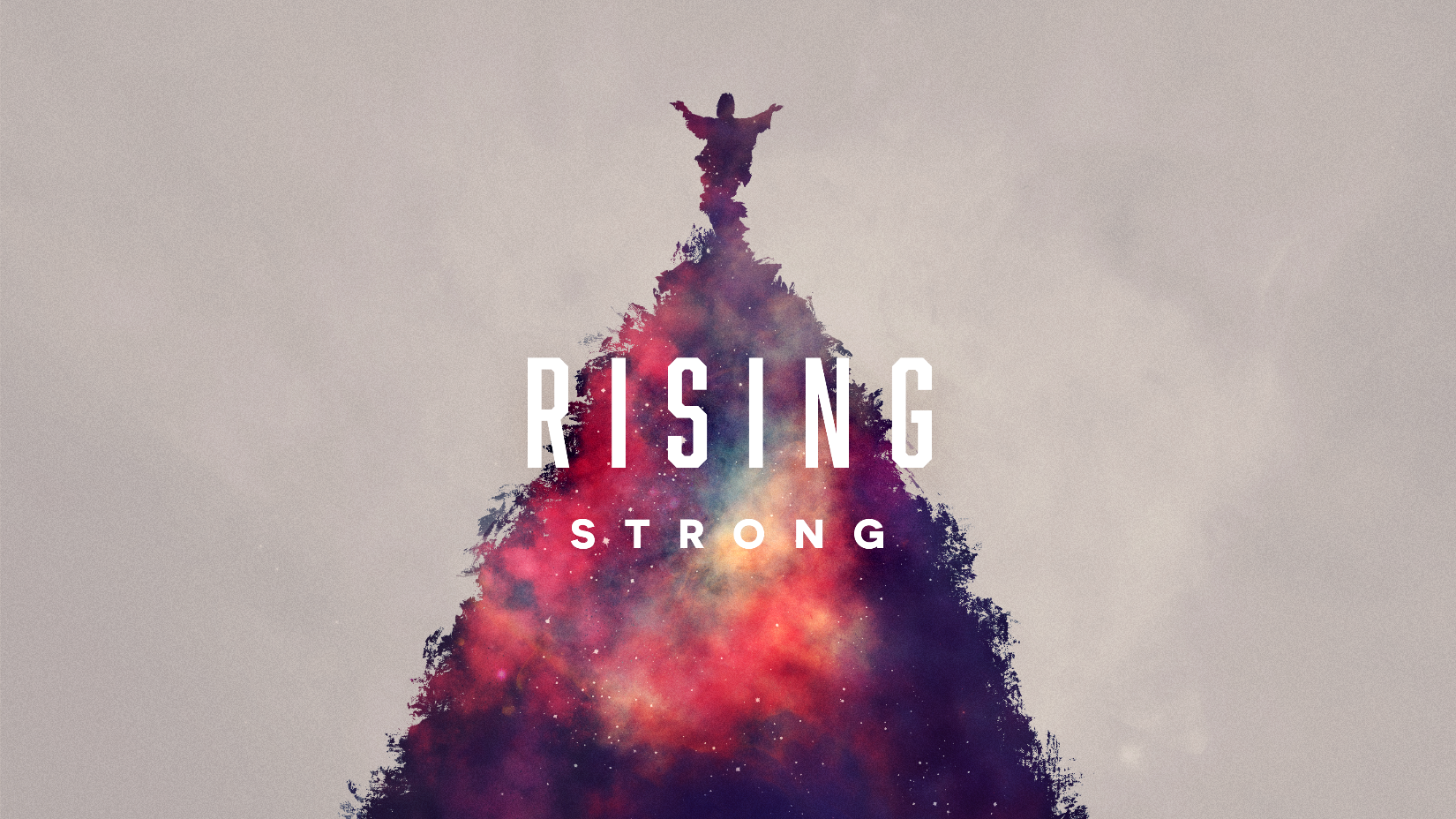 Rising StrongDaily Scripture ReadingsWeek 1: Rising from Skepticism (Thomas)Sunday – John 20:24-28
Monday – Proverbs 3:5-8
Tuesday – Matthew 21:18-22
Wednesday – Mark 9:21-24
Thursday – Matthew 28:16-17
Friday – Hebrews 11:1-3
Saturday – Jude 1:22Week 2: Rising from Denial (Peter) Sunday – John 21:15-19
Monday – Deuteronomy 6:1-9
Tuesday – Luke 10:25-29
Wednesday – Mark 12:28-34
Thursday – 1 John 5:1-5
Friday – 1 Peter 5:5-11
Saturday – 1 Corinthians 13:13Week 3: Rising from Hatred (Saul/Paul)Sunday – Acts 9:1-22 
Monday – Hebrews 10:24-25
Tuesday – Ephesians 4:11-16
Wednesday – Colossians 3:14
Thursday – Colossians 3:23
Friday – 1 Corinthians 12:12-27
Saturday – Psalm 133:1Week 4: Rising from Quarreling (The Church) Sunday – Acts 15:1-21
Monday – 2 Corinthians 13:11-14
Tuesday – Galatians 3:26-29
Wednesday – Philippians 2:1-11
Thursday – Romans 12:9-21
Friday – Romans 14:19
Saturday – Romans 15:5-7